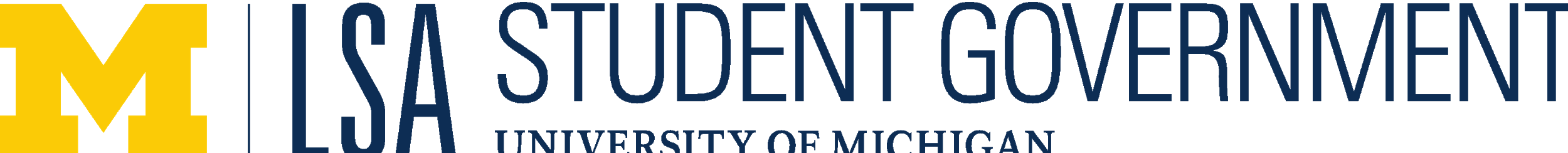 LSA SG General MeetingJanuary 15th, 2020Call to Order Opening Roll CallBrian WangMary McKillopKaitlyn ColyerNick BondeJordan SchulerKevan CassonGurliv ChahalNicolas PereiraRiya GuptaDanae DiazDanny HwangTim DalrympleAnna ColvinClaudia McLeanSarah SalinoSophia RichAndrew GoldmanRiley ListEmma RoseAdam GrimesGabby TorresSai PamidighantamAlli GoodsellKathryn McCaugheyDivya ManikandanJacob CohenChayton FivecoatJosephine FongerTyler WattJohn Paul O’NeillCaroline TheuerkaufSungmin ChoNatalie SimmonsFrank FerrariEmilia O’BrienPrahar DaveEric HsiehKaty KulieNatalie SuhAnnouncementsSuh: next Wednesday 10am in haven hall survivor of Japanese internment is speakingGoldman: if you have interest in law school or public service, rush KAO meet the brothers next Wednesday 8-10Pamidighantam: Fiona lee DEI assistant dean is trying to convene a student group that can help her tackle sexual assault among faculty members, and they need student voices.McLean: I’m excited to be back! Approval of AgendaMcKillopGuptaApproval of Previous Minutes SchulerColvinConstituents TimeWhat is your favorite fast food? Guest SpeakersLSA Opportunity HubThey came to talk to us about all the opportunities at the Opp Hub offers!Executive Officer ReportsPresident – Brian Wang (bmwang@umich.edu)Welcome everyone thanks you for participating, no office hours nor general next week. I still recommended that meeting still happen next week. Placards will be updated for next meeting. Don’t vote unless you are elected. Has everyone seen the new space? It’s not done yet but it’s almost done. We are getting projector, white board, and chalk wall. We have a full fridge. Do not mess this up. Please clean up your messes. It is a shared space now. The Opp Hub uses it from 8:30-9am. Please clean up any messes for this reason. Optimize has also requested to use our space. I want to say no, but we will have to decide in the future. We will get some decorations. We got our elections director report, we will share that in the future.  We have signed up for winter fest and we really need you to come! The LSA Housewarming is on Friday the 24th. We will need people there 4-5 volunteers every half hour. We are trying to do voter registration. Reggie will be there.McLean: I have been calling it the skyegg, did you know?Wang: Good!Vice-President – Mary McKillop (marykmck@umich.edu)Hello! Thanks for coming tonight, we better keep this energy for when the dean comes in two weeks. Everyone please finish your poster and put it on the wall. There was some trash on the table and popcorn. It will get vacuumed, but the HUB uses it. I will make some general guidelines on using the fridge and get some cleaning supplies. If your committee uses stuff, please put it away. Dean is coming 29th that’s an important one to be at so be here. Regarding tables, facilities has set out the tables that we have previously owned. That is until the permanent tables come and they will drill those into the ground. They did this themselves.  You can get tables from SORC from the league, or the tables will be there for them from their location reservation. That’s what’s going on. Office hours start in two weeks. We apply to a grant for iclickers, but we will have to provide something to students that is needed. For the retreat we are going bowling on a Sunday in February on the 16th (probably). It will probably be subsidized. The budget is coming up today in new business.  We haven’t met with Kelly yet. We haven’t had UC yet. Individual rep reports will start two weeks from now, at next general. Don’t be surprised about your individual rep report. Tell your friends to apply to interviews. Treasurer –Kaitlyn Colyer (kecolyer@umich.edu)Happy new year. I made the budget. I sent it out to all the chairs. I gave either more money or the same amount. I gave IRC money to get people to come, maybe buy some food. If you have not been reimbursed from fall semester, please contact met ASAP. I hate to be mean but please send me your receipts via email. I’ll answer future question about budget when we get there.Counsel – Nick Bonde (njudeb@umich.edu)Hi everyone IRC went well his week. It was Adam’s first meeting as vice chair. We went over the AP IB resolution that is coming up again.McKillop: when is the food opening in the union?Bonde: Sweetwaters and Blue Café will be open down there. Food court will open in two weeks except taco bell. The 2nd floor is now the idea hub it is only for student orgs to work collaborate and meet. Open space or reserve spaces. Academic Relations Officer –Jordan Schuler (jordschu@umich.edu)AAC is the same time right before general this semester. We had some great conversations today about some projects were working on. We just spent time on the projects, with pass fail deadline project and presenting a specific proposal. We are waiting for the foreign language project. We can talk about that. We also talked about AP/IB that we will be bringing up in old business. We had a conversation about first year grades. Come to AAC if you want to learn more about that. If you have any ideas for academic projects come see me.External Relations Officer – Kevan Casson (kecasson@umich.edu)Hi everyone, we had COMM this week. T 5-6. We talked about amending our bylaws a little bit.  We also talked about website editing things. Riya and I decided to send out this form that will be available if you want a website edit you can submit a request.  Go to your committee page on the website and look at your description and projects and update it. We should post the Instagram our SG cups. The link on the website will be on the canvas.Student Life Relations Officer –Gurliv Chahal (gkc@umich.edu)Hello, SLC was great. We already started thinking about projects we want to do. We are meeting with Kelly Maxwell our advisors. If you have ideas that you don’t know who to contact, please let us know. We are meeting with her and MDining over survey results. To go over great ideas that we have. Will continue to work with maize and blue cupboard. We have a basketball game coming up. Feb 27th Wisconsin. We talked about study break and what went well, how we would improve that in the future. We will have a valentine’s day event.Casson: Riya and I would like to collab on that.Wang; did you know I got 10 free TEDx tickets on Feb 14th. I will send out an interest form in the next few weeks.Secretary – Nicolas Pereira (nlpereir@umich.edu)Hello everyone! Vice chairs the committee attendance form is on canvas. To assure only vice chairs have access please request your access. I will send out office hours within the next week or so. Don’t forget your attendance requirements as elected or associate reps.Gupta: what should I do if I need access to room?Just email Brian, Mary and I about it and we will resolve that. Committee ReportsAppointments Committee – Emma Rose (roseemma@umich.edu)Appointed rep application is out. we will be promoting that. It is for real mandatory this time to sit in on an interview. Sign up on the google sheet there. We will have mass meeting next Wednesday. We need chairs to come. Jan 31st social. Gift exchange is today!Budget Allocations Committee – Kathryn McCaughey (kdmccaug@umich.edu )Elected reps hopefully you got my email. We are not taking any more BAC at large members. If anyone you know are interested encourage them to apply to appointed repCommittee Advocating for Transfer Students – Alli Goodsell (goodsela@umich.edu)So, CATS was good today. We’re going to continue working on our previous projects. We are working on housing off campus. We are working with Erica Johnson and Michael Hartman. Because transfer students are not very active in SG in general, we are collaboration with CSG on a bunch of events. We are going to try to do a meet your reps event. We worked with the lead of the transfer student resource commission, her name is Eva. We will hold office hours in the transfer student center. We are also trying to do something for them for valentine’s day. Diversity Affairs Committee – Sai Pamidighantam (ppamidig@umich.edu)Hi everyone, we had a great first DAC meeting of the decade. We are going to tackle culture night. We laid down the foundation tentative date April 3rd it’s going to be at the league. We will reach out to trotter to approve the orgs we want.  We are working on an amendment on a DAC bylaw on gender inclusive language hopefully bring that in two weeks. Task Force and Subcommittee ReportsHealth Subcommittee –Alli Goodsell (goodsela@umich.edu)Hi again, for health we focused on our goals and projects we want to work on this semester and the events. We are doing fresh check day, and stress relief booth, and flu season and cold events. Also working with maize and blue cupboard to see if we can help them. Our goal is reaching out to student organizations to build coalitions to see how we can help them.Subcommittee on Technology, Advising, and Academic Resources  – Gaby Torres (gctorres@umich.edu )We did a lot in STAAR, new time is 5-6 on Wednesday. We have a meeting with DUO tomorrow. We are having a meeting about foreign language test. We are working on increasing our attendance. We are working on study spaces, and the departmental spotlight. Let me know if you have any fun ideas. Taking Responsibility for the Earth and Environment Subcommittee – Tim Dalrymple (tjamesd@umich.edu)Hi guys, TREES was great. Our meetings are on M 6-7. This past week we just talked about goals for the semester, things we want to get done. In terms of big goals as well as events we would like to put on. We will have the Huron River cleanup again this semester. Along with other ideas like clothing drive which we did last year. We are doing sustainable food dinner nights. If you have thought of anything you want trees to do this semester, please let me know.Simmons: did you know that the trees Minecraft server? It is up after meetings.Sai: are there ways to close the mugs better?Dalrymple: Unfortunately, no, also don’t put mugs in dishwasher or washing machine. Or microwave. Individual Representative ReportsAppointments, Elections, & NominationsBudget Allocations Committee RecommendationsOld BusinessA Resolution Calling on The College of Literature, Science, and the Arts to Amend Their Test Credit Policy Regarding Credit for AP and IB TestsMove to bring to floor: SchulerBondeSPONSORSBraden: the only change has been a clause that was added about the survey that was given during study break. This had overwhelming results showing that students wanted this changed. We don’t feel that we have a compelling argument on why both should count instead of neither. We had a huge debate on either of the two options.  But students want both to count. Schuler: there is also another clause in there stating that regardless of the policy decision of curriculum committee we want to make the policy clear to students. It can oftentimes be unclear what can and can’t count when you are applying here. Yes, I think student data is compelling reason why this change is preferable for them both to count. Again, it’s not a matter if they are equal, but a matter of deferring to departments. Just as they do to transfer credit. There is no super clear argument why AP shouldn’t be treated differently.FRIENDLY AMENDMENTSCho: I think we should include international students in this resolution. Even if just symbolically. Fourth to last whereas.Schuler: I have no problem with it being friendly, but I couldn’t find any stats on the access for international students. If we can find some stats I would love to put it in there, but I’m concerned with putting it in there without them. Perhaps stating it has been the experience of students, without it needing that research?Cho: that’s fine.Schuler: as a way to leave it open state that it is the experience of some international students that AP classes were more accessible than IB classes.Goldman: move to call to questionPereira26-2-1 PASSESBraden: anyone here who supports this change let me know as we take the next steps!New BusinessA Resolution Authorizing the Winter 2020 LSA Student Government BudgetSPONSORS: Kaitlyn: if you have any questions let me knowGoldman: please correct COMM budget.Fivecoat: motion to call to questionBondeObjection: GoldmanRescindedSecond: Watt29-0-0 PASSESMatters ArisingSchuler: the application for org study and PPE are now open. I highly recommend great programs! I would love to help.Goldman: rush KOABonde: apply to appointed repCohen: sign up to winter fest tabling!Rose: gift exchange after adjourning!Bonde: pick up water bottle from Opp Hub, in back of room!SnapsClosing Roll CallBrian WangMary McKillopKaitlyn ColyerNick BondeJordan SchulerKevan CassonGurliv ChahalNicolas PereiraRiya GuptaDanae DiazDanny HwangTim DalrympleAnna ColvinClaudia McLeanSarah SalinoSophia RichAndrew GoldmanRiley ListEmma RoseAdam GrimesGabby TorresSai PamidighantamAlli GoodsellKathryn McCaugheyDivya ManikandanJacob CohenChayton FivecoatJosephine FongerTyler WattCaroline TheuerkaufSungmin ChoNatalie SimmonsFrank FerrariEmilia O’BrienJoseph MeadPrahar DaveKaty KulieNatalie SuhAdjournment GoldmanMcLeanR F2019.03A Resolution Calling on The College of Literature, Science, and the Arts to Amend Their Test Credit Policy Regarding Credit for AP and IB TestsA bill for the consideration of the College of Literature, Science, and the Arts Student GovernmentNovember 13, 2019Sponsors: Sam Braden, Jordan Schuler, Danae Diaz, Mary McKillop, Gaby Torres, Divya Manikandan, Andrew GoldmanWhereas, the mission of the College of Literature, Science, and the Arts Student Government (hereafter LSA SG) is to “actively seek the voices of LSA students and advocate their interests to improve academic and non-academic life”; and,Whereas, currently, in the College of Literature, Science, and the Arts (hereafter LSA), each individual academic department decides allocation of credits for specific scores on Advanced Placement (hereafter AP) or International Baccalaureate (hereafter IB) tests, either for general departmental credit or credit for a specific class; and,Whereas, there are multiple test scores for both AP and IB exams that departments decided earn sufficient credit for a specific University of Michigan class. For example, a score of 4 on either the IB HL Computer Science exam or on the AP Computer Science Principles exam earns credit for EECS 101; and,Whereas, despite this, the LSA Curriculum Committee decided that after each department decides which tests grant credit for their own classes, they elected that only IB exam scores could count towards general distribution credits as part of the LSA Area Distribution Requirement, while AP exam scores in equivalent subjects do not count towards filling any specific distribution, such as Social Science or Quantitative Reasoning, and only count towards the general 120 credits needed to graduate; and,Whereas, it was argued that the IB Program requires students to complete a larger diploma program with multiple classes across different subjects, while students taking AP classes could elect to only take one AP exam. However, students who take IB tests can now choose to take only one IB class without doing the diploma program. Additionally, the College Board has created the AP Capstone Program, where students have the option to take AP Seminar and AP Research, and compose three short research projects in the former and a forty page research thesis in the latter, on top of taking four other AP classes, which is similar to the IB Program and designed specifically to compete with it; and,Whereas, classes that transfer from other institutions count for distribution, while AP classes do not, although both are deemed sufficient to cover the relevant material if a department accepts them as equivalent; and, Whereas, if an academic department has decided that a test score should be treated as credit for a specific class in their department, it is overstepping boundaries for LSA Administration to go beyond the decisions made by those most familiar with the topic, the academic departments, and to treat that credit differently depending on if the test is an AP or IB test; and,Whereas, The University of California at Berkeley has a policy where either AP or IB credit, when decided by departments to count towards a specific class, is able to be used for “UC graduation requirements for specific subjects and/or for general education/breadth requirements”; and,Whereas, The University of North Carolina at Chapel Hill has a policy where either AP or IB credit, when decided by departments to count towards a specific class, is able to be used for distribution requirements; and,Whereas, Columbia University allows individual academic departments to decide which tests count for specific classes within the department, but does not treat the credit differently based on if it was AP/IB once it has been decided by the departments; and,Whereas, the University of Pennsylvania allows individual academic departments to decide which tests count for which class within the department, but does not treat that credit differently once it has been decided by the departments; and,Whereas, none of the other colleges or schools at Michigan have an AP/IB policy like LSA’s, except for the School of Nursing, School of Art & Design, and School of Kinesiology, where “hours awarded according to LSA Guideline,” but even for students here, it’s unclear if the distribution aspect of the policy affects them; and,Whereas, while there are issues with the equity of access for non-white, socio-economically disadvantaged students to Advanced Placement tests and classes, a recent report from the Department of Education found that “the IB program serves an even smaller proportion of (these) students… than do AP programs: 1 in 19 or so, compared with 1 in 9 in AP,” and therefore it makes little sense to allow IB credit to apply to distribution requirements but not AP credit for reasons of equity; and,Whereas, it is a relatively easy endeavor for a school to offer an AP class, but it is very difficult for a school to become a school offering the IB program, which disadvantages schools with low or sporadic funding, and the students who attend such schools; and,Whereas, the failure to provide distribution credit for AP classes to students from underfunded schools can make a Michigan degree less accessible, as the ability to count those credits and graduate earlier can reduce the financial burden of a college education; and,Whereas, in a survey of 762 LSA students, over 80% indicated that they would prefer both AP and IB credits counting toward distribution requirements to the status quo or neither counting (see Appendix A);Be it therefore resolved, LSA Student Government supports academic departments deciding which scores on which tests count for what departmental credit or class, and it calls on the LSA Curriculum Committee to defer wholly to their decisions and not go beyond what the academic departments have decided; and, Be it further resolved, A student who receives any credit for an AP or IB exam should not be treated differently by LSA administration whether they have the credit from an AP test or from an IB test, particularly as it applies to distribution requirements; and,Be it further resolved, We also call on the University - regardless of whatever decision is made by the University - to make it much clearer what the policy is to both new students and accepted students; and,Be it finally resolved, that this resolution will be sent to the LSA Curriculum Committee, the Dean of LSA, Anne Curzan, the Associate Dean for Undergraduate Education, Tim McKay, the Assistant Dean for Undergraduate Education and Student Academic Affairs, RaShonda Flint, the Assistant Dean for Undergraduate Education, Kelly Maxwell, the Director of Academic Standards Board & Academic Opportunities, Cathy Conway‐Perrin, President Mark Schlissel, SACUA, the Senate Assembly.Appendix A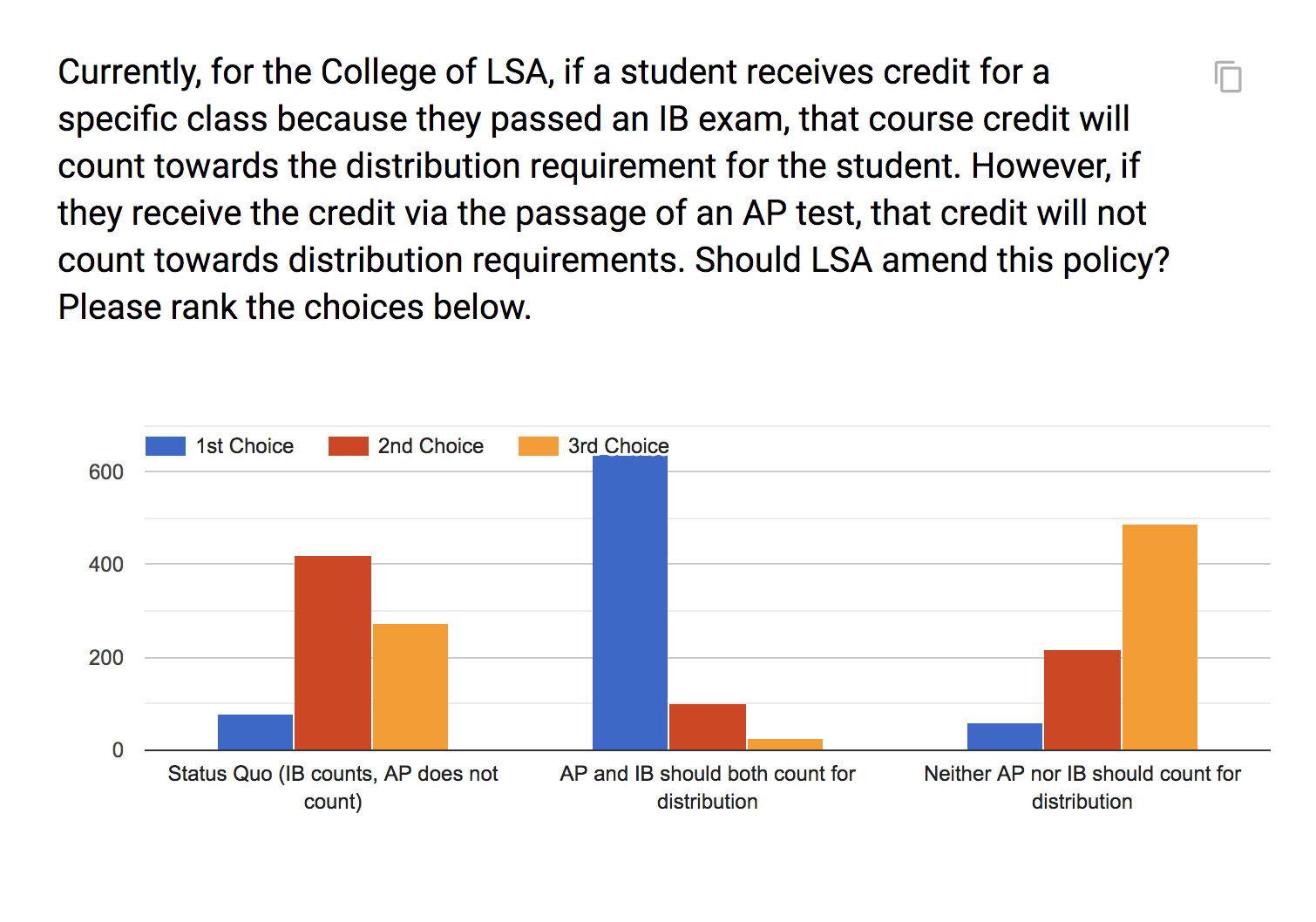 Total Responses: 762R W2020.01A Resolution Authorizing the Winter 2020 LSA Student Government BudgetA bill for the consideration of the College of Literature, Science, and the Arts Student Government15 January 2020Sponsors: Kaitlyn Colyer & Nick BondeWhereas, the mission of the College of Literature, Science, and the Arts Student Government (hereafter LSA SG) is to “actively seek the voices of LSA students and advocate their interests to improve academic and non-academic life”; and,Whereas, LSA SG receives $1.50 per LSA student per semester to use to fund its operations, from which LSA SG creates a semesterly budget to split and manage the use of these funds between committees, the General Assembly, the Executive Board, for the purpose of allocating to student organizations, and other expenses; and,Whereas, after accounting for certain pre-committed expenses for Senior Celebration, Apparel Subsidy, and SAPAC’s annual donation resolution, LSA SG will have approximately $65,055.79 to split between the aforementioned funds; and,Be it therefore resolved, LSA SG approves the Fall 2019 budget as laid out in Appendix A of this resolution; and,Be it finally resolved, if the funds collected for LSA SG are greater or less than the expected $65,055.79 (after covering pre-committed expenses) then the change in the budget shall be applied to the General Discretionary fund.R F2018.01 - Appendix ATotal Budgeted Expenditures68,555.79LSA SG & BlocksBudgetedGeneral$5300Exec Discretionary$900Emergency Funds$18,330.79Elections$750AAC Block$950Comm Block$1400SLC Block$1850CommitteesBudgetedBAC$33,000IRC$25AAC$350STAAR$300CATS$300COMM$2000Appointments$400SLC$2000TREES$300DAC$250Health$350F2019 CommitmentsBudgetedSenior Celebration$2000SAPAC Resolution$1000Apparel Subsidy$500